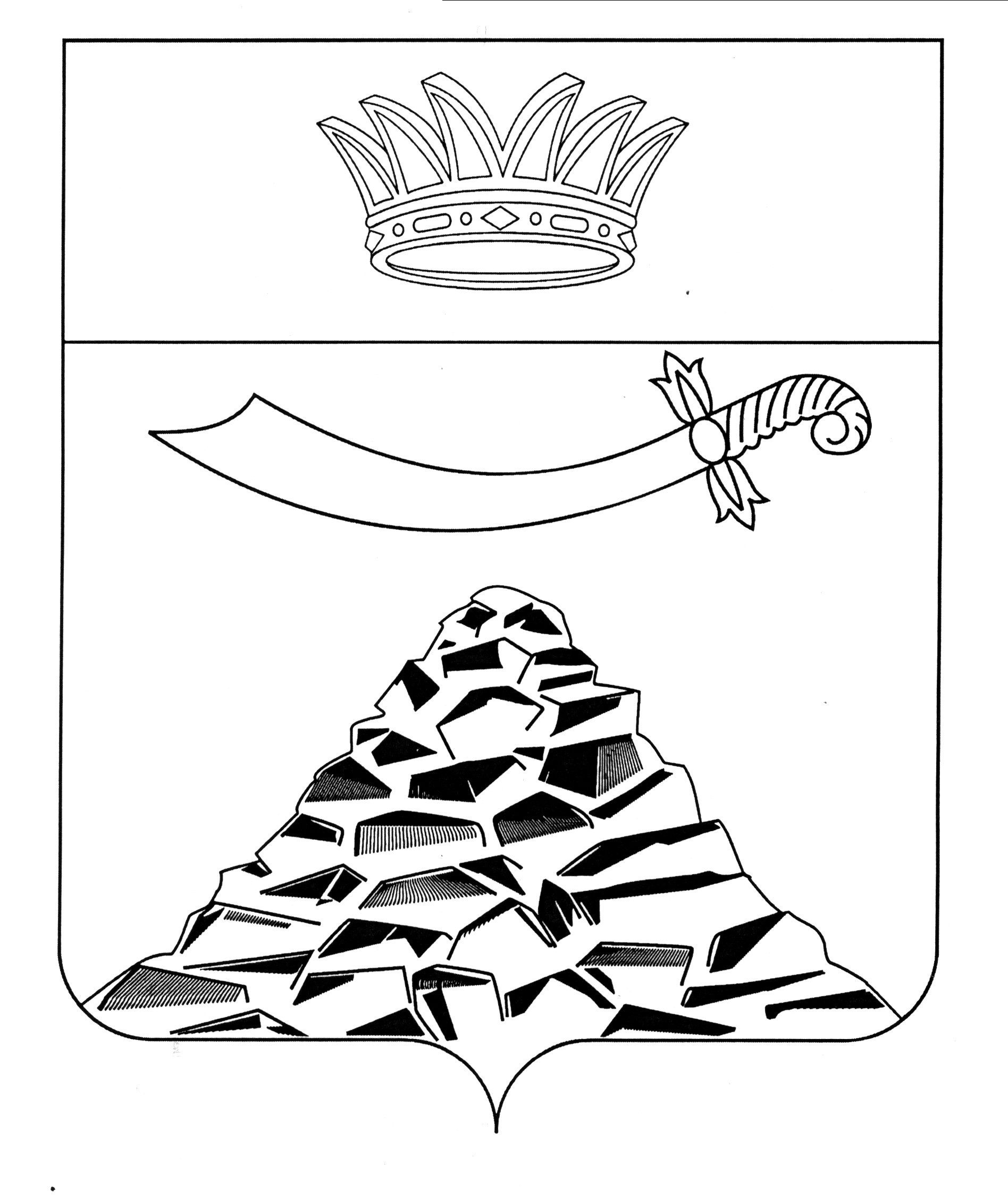 ПОСТАНОВЛЕНИЕАДМИНИСТРАЦИИ МУНИЦИПАЛЬНОГО ОБРАЗОВАНИЯ 
«ЧЕРНОЯРСКИЙ РАЙОН»АСТРАХАНСКОЙ ОБЛАСТИот 14.03.2022г.  № 73       с. Черный ЯрОб утверждении Устава 
муниципального казенного 
учреждения дополнительногообразования «Центр дополнительногообразования Черноярского района»В соответствии с Гражданским кодексом Российской Федерации, статьей 161 Бюджетного кодекса Российской федерации, Федеральным законом от 08.05.2010 № 83-ФЗ «О внесении изменений в отдельные законодательные акты Российской Федерации в связи с совершенствованием правового положения государственных (муниципальных) учреждений», постановлением администрации МО «Черноярский район» «Об изменении типа муниципального бюджетного образовательного учреждения муниципального образования «Черноярский район» на муниципальное казенное образовательное  учреждение муниципального образования «Черноярский район» от 15.02.2022 № 58, в целях приведения Устава  МКУ ДО «ЦДОЧР» в соответствие с Федеральным законом от 29.12.2012 № 273-ФЗ «Об образовании в Российской Федерации», администрация муниципального образования «Черноярский район» ПОСТАНОВЛЯЕТ:1. Утвердить прилагаемый Устав муниципального казенного 
учреждения дополнительного образования «Центр дополнительного образования Черноярского района». 	2.  Признать утратившим силу постановление администрации МО «Черноярский район» от 13.04.2018г. № 87 «Об утверждении Устава 
муниципального бюджетного  учреждения дополнительного образования «Центр дополнительного образования Черноярского района».  	3. Обнародовать настоящее постановление в соответствии с Положением «О порядке ознакомления граждан с нормативно правовыми актами в органах местного самоуправления МО «Черноярский район». Глава района 		                        		                      Д.М. Заплавнов    УТВЕРЖДЁН:постановлением администрацииМО «Черноярский район»от 14.03.2022 г. №73УСТАВМуниципального казенного учреждения дополнительного образования«Центр дополнительного образования Черноярского района»с. Черный Яр- 20221. Общие положения1.1. Полное наименование образовательного учреждения: муниципальное казенное учреждение дополнительного образования «Центр дополнительного образования Черноярского района». Сокращенное наименование образовательного учреждения: МКУ ДО  «ЦДОЧР» (далее – Учреждение).1.2. Юридический и почтовый адрес Учреждения: 416230, Россия, Астраханская область, Черноярский район, село Черный Яр, площадь Ленина, дом 3а.1.3. Учреждение осуществляет образовательную деятельность по адресам в соответствии с лицензией.1.4. Учреждение является некоммерческой организацией и не ставит извлечение прибыли основной целью своей деятельности.1.5. По типу реализуемых дополнительных образовательных программ Учреждение является  организацией дополнительного образования .1.6. Организационно-правовая форма Учреждения: казенное учреждение.1.7. Учредителем Учреждения и собственником его имущества является муниципальное образование «Черноярский район».          Функции и полномочия учредителя Учреждения в соответствии с федеральными законами, законами Астраханской области, нормативными правовыми актами муниципального образования «Черноярский район» осуществляет администрация муниципального образования «Черноярский район», именуемая в дальнейшем "Учредитель".         Функции полномочия собственника и имущества Учреждения в соответствии с федеральными законами, законами Астраханской области, нормативными правовыми актами муниципального образования «Черноярский район» осуществляет Комитет имущественных отношений Черноярского района, именуемый в дальнейшем «Собственник».1.8. Учреждение является юридическим лицом, имеет имущество на праве оперативного управления, самостоятельный баланс, расчетный и другие счета в банковских и иных кредитных организациях, печать со своим наименованием, бланки, штампы. Учреждение от своего имени вправе приобретать имущественные и неимущественные права, нести обязанности, выступать истцом и ответчиком в суде в соответствии с федеральными законами.1.9. Учреждение отвечает по своим обязательствам всем имуществом, находящимся у него на праве оперативного управления, за исключением особо ценного движимого имущества, закрепленного за ним учредителем или приобретенным Учреждением за счет средств, выделенных ему учредителем на приобретение этого имущества. Собственник имущества учреждения не несет ответственности по обязательствам Учреждения.1.10. Учреждение осуществляет свою деятельность в соответствии с Федеральным законом от 29.12.2012 № 273-ФЗ "Об образовании в Российской Федерации", со статьей 161 Бюджетного кодекса Российской Федерации от 31.07.1998 N 145-ФЗ, другими федеральными законами и нормативными правовыми актами РФ, законами и иными правовыми актами Астраханской области, нормативными актами органов местного самоуправления муниципального образования «Черноярский район», а также настоящим Уставом.1.11. Учреждение проходит лицензирование в порядке, установленном федеральным законодательством.1.12. Учреждение, в случае принятия решения об организации отдыха и оздоровления обучающихся в каникулярное время, создает структурное подразделение – лагерь с дневным пребыванием детей и утверждает временное штатное расписание, исходя из целей и задач данного структурного подразделения.          В случае создания Учреждением деятельности лагеря с дневным пребыванием детей руководствуется федеральными законами, актами Президента Российской Федерации и правительства Российской Федерации, нормативными правовыми актами федеральных органов государственной власти и органов государственной власти субъектов Российской Федерации, местного самоуправления, Примерным положением, утвержденным приказом Министерства образования и науки Российской Федерации от 13.07.2017 г. №656, а также уставом Учреждения, создавшим лагерь, и положением о лагере.1.13. В Учреждении не допускается создание и деятельность политических партий, религиозных организаций (объединений). Принуждение обучающихся к вступлению в общественные объединения, в т. ч. в политические партии, а также принудительное привлечение их к деятельности этих объединений, участию в агитационных кампаниях и политических акциях не допускается.1.14. Учреждение принимает меры по соблюдению требований Федерального закона «О противодействии коррупции».1.15. Учреждение размещает на официальном сайте в информационно-телекоммуникационной сети "Интернет" информацию в соответствии с перечнем сведений, установленных федеральным законодательством, и обеспечивает ее обновление.2. Предмет, цели и виды деятельности Учреждения2.1. Предметом деятельности Учреждения является оказание услуг (выполнение работ) в целях обеспечения реализации предусмотренных федеральными законами, законами Астраханской области, нормативными правовыми актами РФ и муниципальными правовыми актами органов местного самоуправления.2.2.  Целями деятельности, для которых создано Учреждение, являются: - формирование и развитие творческих способностей детей и взрослых (далее - обучающиеся), удовлетворение их индивидуальных потребностей в интеллектуальном, нравственном и физическом совершенствовании, формирование культуры здорового и безопасного образа жизни, укрепление здоровья,  организация их свободного времени, обеспечение  адаптации к жизни в обществе, профессиональную ориентацию, а также выявление и поддержка детей, проявивших выдающиеся способности. Удовлетворение иных образовательных потребностей и интересов обучающихся, не противоречащих законодательству Российской Федерации, осуществляемых за пределами федеральных государственных образовательных стандартов и федеральных государственных требований. – воспитание у обучающихся гражданственности, трудолюбия, уважения к правам и свободам человека, любви к окружающей природе, Родине, семье, формирование здорового образа жизни.2.3. Основными видами деятельности Учреждения являются:2.3.1. Реализация дополнительных образовательных развивающих программ по следующим направленностям:- научно-технической,- спортивно-технической,- физкультурно-оздоровительной,- художественно-эстетической,- эколого-биологической,- социально- педагогической,- туристско-краеведческой, -  культурологической;2.3.2. Реализация дополнительных образовательных предпрофессиональных программ по следующим направленностям: - научно-технической,- спортивно-технической,- физкультурно-оздоровительной,- художественно-эстетической,- эколого-биологической,- социально- педагогической,- туристско-краеведческой, -  культурологической;2.3.3. Реализация досуговой деятельности по месту жительства, проведение районных массовых мероприятий (выставок, слетов, конкурсов, концертов, соревнований и др);2.3.4. Исполнение полномочий Центра тестирования по выполнению видов испытаний (тестов), нормативов, требований к оценке уровня знаний и умений в области физической культуры и спорта Всероссийского физкультурно - спортивного комплекса «Готов к труду и обороне» в муниципальном образовании «Черноярский район»;2.3.5. Организация работы муниципального (опорного) центра дополнительного образования детей  МО «Черноярский район».2.4. Учреждение вправе осуществлять иные виды деятельности, в том числе за счет средств физических и юридических лиц (приносящая доход деятельность), не относящиеся к основным видам деятельности, лишь постольку, поскольку это служит достижению целей, ради которых оно создано:– образовательная деятельность по дополнительным общеразвивающим программам, разных направленностей:– организация отдыха и оздоровления обучающихся во время каникул;- создание различных клубов по интересам;– сдача имущества в аренду.2.5. Образовательная деятельность за счет средств физических и юридических лиц  осуществляется по договорам об оказании платных образовательных услуг. Платные образовательные услуги не могут быть оказаны вместо образовательной деятельности, финансовое обеспечение которой осуществляется за счет бюджетных ассигнований бюджетов бюджетной системы Российской Федерации.2.6. Виды деятельности, требующие в соответствии с законодательством Российской Федерации получения специальных разрешений (лицензий), могут осуществляться Учреждением после их получения.2.7. Обучение и воспитание в Учреждении ведется на русском языке. 2.9. С учетом потребностей, возможностей личности и в зависимости от объема обязательных занятий педагогического работника с обучающимися, обучение в Учреждении вправе проводиться в очной, очно-заочной, заочной формам обучения, в т. ч. с использованием дистанционных образовательных технологий.2.10. Медицинское обслуживание детей в части оказания первичной медико-санитарной помощи в Учреждении обеспечивается органами здравоохранения субъекта. Учреждение безвозмездно предоставляет медицинской организации помещение, соответствующее условиям и требованиям для осуществления медицинской деятельности. 2.11. Организация охраны здоровья обучающихся (за исключением оказания первичной медико-санитарной помощи, прохождения периодических медицинских осмотров и диспансеризации) в организациях, осуществляющих образовательную деятельность, обеспечивается этими организациями.3. Имущество и финансовое обеспечение Учреждения3.1. Имущество Учреждения закрепляется на праве оперативного управления в соответствии с Гражданским кодексом Российской Федерации и отражается на его балансе и является муниципальной собственностью района.       Право оперативного управления имуществом возникает с момента фактической передачи имущества на основании договора о передаче имущества в оперативное управление и акта приема-передачи.        Земельные участки, необходимые для выполнения Учреждением своих уставных задач, предоставляются на праве постоянного (бессрочного) пользования. Учреждение владеет, пользуется, распоряжается закрепленным за ним имуществом в соответствии с его назначением, уставными задачами деятельности и в порядке, установленном действующим законодательством Российской Федерации. 3.2. Учреждение не вправе отчуждать либо иным способом распоряжаться имуществом без согласия собственника имущества. 3.3. В отношении закрепленного имущества Учреждение обязано: - эффективно использовать имущество; - обеспечивать сохранность и использование имущества строго по целевому назначению;- не допускать ухудшения технического состояния имущества (это требование не распространяется на ухудшения, связанные с нормативным износом этого имущества в процессе эксплуатации); - осуществлять капитальный и текущий ремонт имущества с возможным его улучшением в пределах выделенного финансирования; - осуществлять амортизацию и восстановление изнашиваемой части имущества. 3.4. Собственник, из закрепленного за Учреждением имущества на праве оперативного управления, вправе изъять излишнее, неиспользуемое либо используемое не по назначению имущество и распорядиться им по своему усмотрению. 3.5. Право оперативного управления имуществом прекращается по основаниям и в порядке, предусмотренном законодательством Российской Федерации, нормативно правовыми актами муниципального района, а также в случаях правомерного изъятия имущества у Учреждения по решению собственника. 3.6. Имущество Учреждения состоит из основных и оборотных средств, а также иных ценностей, оборудования и материалов, стоимость и перечень которых отражается на самостоятельном балансе.3.7. Контроль деятельности Учреждения по использованию и сохранностью имущества, закрепленного за Учреждением на праве оперативного управления, осуществляют Комитет имущественных отношений Черноярского района.3.8. Источниками формирования имущества Учреждения являются:- бюджетные средства; - имущество, закрепленное за ним на праве оперативного управления;- добровольные имущественные взносы и пожертвования;- имущество, приобретенное за счет средств от приносящей доход деятельности;- иные источники, не запрещенные действующим законодательством.3.9. Финансовое обеспечение деятельности осуществляется за счет средств местного бюджета на основании бюджетной сметы, утвержденной главным распорядителем бюджетных средств. 3.10. Учреждение является получателем бюджетных средств, обладающим следующими бюджетными полномочиями:- принимает и (или) исполняет в пределах доведенных лимитов бюджетных обязательств и (или) бюджетных ассигнований бюджетные обязательства;- обеспечивает результативность, целевой характер использования предусмотренных ему бюджетных ассигнований;- вносит соответствующему главному распорядителю (распорядителю) бюджетных средств предложения по изменению бюджетной росписи; - ведет бюджетный учет либо передает на основании соглашения это полномочие иному муниципальному учреждению (централизованной бухгалтерии);- формирует и представляет бюджетную отчетность получателя бюджетных средств соответствующему главному распорядителю (распорядителю) бюджетных средств;- исполняет иные полномочия, установленные Бюджетным кодексом Российской Федерации и принятыми в соответствии с ним нормативными правовыми актами, регулирующими бюджетные правоотношения. 3.11. Учреждение осуществляет операции с поступающими в соответствии с законодательством РФ, Бюджетным кодексом Российской Федерации, нормативными правовыми актами администрации муниципального образования «Черноярский район» средствами через лицевые счета, открытые в соответствии с Бюджетным кодексом РФ. 3.12. Доходы, полученные Учреждением от приносящей доход деятельности, поступают в бюджет муниципального образования «Черноярский район».3.13. Заключение и оплата Учреждением муниципальных контрактов, иных договоров, подлежащих к исполнению за счет бюджетных средств, производятся в соответствии с действующим законодательством в пределах доведенных Учреждению лимитов бюджетных обязательств, если иное не установлено Бюджетным кодексом РФ и с учетом принятых и неисполненных обязательств.3.14. При недостаточности лимитов бюджетных обязательств, доведенных Учреждению для исполнения его денежных обязательств, по таким обязательствам от имени муниципального образования отвечает соответственно орган местного самоуправления, осуществляющий бюджетные полномочия главного распорядителя бюджетных средств, в ведении которого находится соответствующее казенное учреждение.3.15. Средства, полученные в результате пожертвований российских и иностранных юридических и физических лиц, и приобретенное за счет этих средств имущество, учитываются на отдельном балансе и используются для достижения целей, ради которых создано Учреждение.3.16. Учреждение не вправе осуществлять долевое участие в деятельности других учреждений (в том числе образовательных), организаций, приобретать акции, облигации, иные ценные бумаги и получать доходы (дивиденды, проценты) по ним.4. Управление Учреждением4.1. Управление Учреждением осуществляется в соответствии с законодательством Российской Федерации и настоящим Уставом на основе сочетания принципов единоначалия и коллегиальности.4.2. Единоличным исполнительным органом Учреждения является директор, к компетенции которого относится текущее руководство его деятельностью.4.3. Директор Учреждения назначается и освобождается от занимаемой должности приказом руководителя Управления образования администрации МО «Черноярский район» в соответствии с трудовым законодательством РФ.4.4. Директор осуществляет руководство деятельностью Учреждения в соответствии с законодательством  РФ и настоящим Уставом, несет ответственность за деятельность Учреждения. Директор имеет право передать часть своих полномочий заместителям.4.5. Директор Учреждения организует выполнение решений Учредителя по вопросам деятельности Учреждения, принятым в рамках компетенции Учредителя.4.6. Директор Учреждения без доверенности действует от имени Учреждения, в т. ч.:– заключает гражданско-правовые и трудовые договоры от имени Учреждения, утверждает штатное расписание Учреждения, должностные инструкции работников и положения о структурных подразделениях;– утверждает бюджетную смету;– принимает локальные нормативные акты, регламентирующие деятельность Учреждения по вопросам, отнесенным к его компетенции настоящим Уставом, в порядке, установленном настоящим Уставом;– обеспечивает открытие лицевых счетов в соответствии с Бюджетным кодексом РФ;– обеспечивает своевременную уплату налогов и сборов в порядке и размерах, определяемых налоговым законодательством РФ, представляет в установленном порядке статистические, бухгалтерские и иные отчеты;– выдает доверенности на право представительства от имени Учреждения, в т. ч. доверенности с правом передоверия;– издает приказы и распоряжения, дает поручения и указания, обязательные для исполнения всеми работниками Учреждения.4.7. Директор Учреждения осуществляет также следующие полномочия:– обеспечивает соблюдение законности в деятельности Учреждения;– планирует и организует работу Учреждения в целом и образовательный процесс в частности, осуществляет контроль за ходом и результатами образовательного процесса, отвечает за качество и эффективность работы Учреждения;– организует работу по исполнению решений Управляющего совета, других коллегиальных органов управления Учреждения;– организует работу по подготовке Учреждения к лицензированию, а также по проведению выборов в коллегиальные органы управления Учреждением;– принимает на работу и увольняет педагогических и иных работников Учреждения;– устанавливает заработную плату работников Учреждения, в т. ч. оклады, надбавки и доплаты к окладам, компенсационные и стимулирующие выплаты в соответствии с Положением об оплате труда работников Учреждения, законами и иными нормативными правовыми актами;– утверждает графики работы и педагогическую нагрузку работников;– издает приказы о зачислении в Учреждение, о переводе обучающихся на следующий год обучения;– готовит мотивированное представление для Педагогического совета об отчислении обучающегося, на основании решения Педагогического совета издает приказ об отчислении обучающегося;– организует обеспечение охраны жизни и здоровья обучающихся и работников;– формирует контингент обучающихся;– организует осуществление мер социальной поддержки обучающихся Учреждения, защиту прав обучающихся;– обеспечивает учет, сохранность и пополнение учебно-материальной базы, учет и хранение документации;– организует делопроизводство;– устанавливает порядок защиты персональных данных и обеспечивает его соблюдение;– назначает ответственных лиц за соблюдение требований охраны труда, техники безопасности и пожарной безопасности в  помещениях Учреждения;– проводит занятия, совещания, инструктажи, иные действия со всеми работниками Учреждения по вопросам деятельности Учреждения;– распределяет обязанности между работниками Учреждения;– привлекает к дисциплинарной и иной ответственности обучающихся и работников Учреждения;– применяет меры поощрения к работникам Учреждения в соответствии с трудовым законодательством, а также в установленном порядке представляет работников к поощрениям и награждению.4.8. Директор Учреждения обязан:– проходить обязательную аттестацию, порядок и сроки проведения которой устанавливаются Учредителем;– обеспечивать постоянную работу над повышением качества предоставляемых Учреждением муниципальных  и иных услуг, выполнением работ;-осуществляет текущее руководство образовательной, хозяйственной и финансовой деятельностью Учреждения, за исключением вопросов, отнесенных действующим законодательством или настоящим Уставом к компетенции Учредителя или иных органов Учреждения; – обеспечивать своевременную выплату заработной платы работникам Учреждения, принимать меры по повышению размера заработной платы работникам;– обеспечивать безопасные условия труда работникам Учреждения;– обеспечивать составление и утверждение отчета о результатах деятельности Учреждения и об использовании закрепленного за ним на праве оперативного управления имущества;– обеспечивать целевое использование бюджетных средств, предоставляемых Учреждению и соблюдение Учреждением финансовой дисциплины;– обеспечивать сохранность, рациональное и эффективное использование имущества, закрепленного на праве оперативного управления за Учреждением;– обеспечивать согласование распоряжения недвижимым имуществом и особо ценным движимым имуществом, закрепленным за Учреждением собственником или приобретенным за счет средств, выделенных Учредителем на приобретение такого имущества;– обеспечивать соблюдение Правил внутреннего трудового распорядка и трудовой дисциплины работниками Учреждения;– организовывать в установленном порядке аттестацию работников Учреждения;– создать режим соблюдения норм и правил техники безопасности, пожарной безопасности, санитарно-эпидемиологических правил и нормативов, обеспечивающих охрану жизни и здоровья обучающихся и работников Учреждения;– запрещать проведение образовательного процесса при наличии опасных условий для здоровья обучающихся и работников;– обеспечивать исполнение правовых актов, предписаний государственных органов, осуществляющих управление в сфере образования, государственных контрольных и надзорных органов, решений комиссии по урегулированию споров между участниками образовательных отношений;– принимать совместные с медицинскими работниками меры по улучшению медицинского обслуживания и оздоровительной работы;– обеспечивать проведение периодических бесплатных медицинских обследований работников Учреждения;– выполнять иные обязанности, установленные законами и иными нормативными правовыми актами Астраханской области, нормативными правовыми актами органов местного самоуправления муниципального образования «Черноярский район», а также Уставом Учреждения и решениями Учредителя, принятыми в рамках его компетенции.4.9. К компетенции Учредителя относятся:– создание Учреждения (в т. ч. путем изменения типа существующего муниципального учреждения), его реорганизация и ликвидация;– утверждение Устава Учреждения, а также вносимых в него изменений;– определение предельно допустимого значения просроченной кредиторской задолженности Учреждения, превышение которого влечет расторжение трудового договора с директором Учреждения по инициативе работодателя в соответствии с Трудовым кодексом Российской Федерации от 30.12.2001 № 197-ФЗ;– предварительное согласование совершения Учреждением крупных сделок, соответствующих критериям, установленным Федеральным законом от 12.01.1996 № 7-ФЗ "О некоммерческих организациях";– согласование распоряжения особо ценным движимым имуществом, закрепленным за ОУ Собственником или приобретенным Учреждением за счет средств, выделенных ему Учредителем на приобретение такого имущества;– определение перечня особо ценного движимого имущества;– закрепление муниципального имущества за Учреждением на праве оперативного управления, а также изъятие такого имущества;– установление порядка определения платы для физических и юридических лиц за услуги (работы), относящиеся к основным видам деятельности Учреждения, оказываемые им на платной основе, а также в случаях, определенных федеральными законами;– осуществление контроля за деятельностью Учреждения в соответствии с законодательством Российской Федерации;– контроль финансово-хозяйственной деятельности Учреждения;– финансовое обеспечение Учреждения;– издание нормативных документов в пределах своей компетенции;– осуществление иных полномочий, установленных действующим законодательством.4.10.  К компетенции Собственника относится:  - осуществление контроля за деятельностью Учреждения в рамках своей компетенции;  - закрепление за Учреждением имущества на праве оперативного управления;  - принятие решения об исключении из состава особо ценного движимого имущества объектов, закрепленных за Учреждением;   - принятие  с согласия учредителя решения:   а) о согласовании сделок с недвижимым имуществом и особо ценным движимым имуществом, находящимися в оперативном управлении Учреждения;   б)  о согласовании передачи имущества Учреждения, за исключением особо ценного движимого имущества, закрепленного за Учреждением или приобретенного за счет средств, выделенных ему Учредителем на приобретение такого имущества, а также недвижимого имущества, некоммерческим организациям в качестве их учредителя или участника;   в) об изъятии излишнего, неиспользуемого или используемого не по назначению имущества, закрепленного за Учреждением либо приобретенного Учреждением за счет средств, выделенных ему Учредителем на приобретение этого имущества.         Осуществление контроля за надлежащим использованием имущества, находящимся в оперативном управлении Учреждения в порядке, установленном законом и другими нормативными актами.4.11. В целях методической помощи Учреждению и контроля за деятельностью Учреждения функции и полномочия Учредителя возлагаются на Управление образования администрации МО «Черноярский район» (далее – отраслевой орган) который в пределах своей компетенции:- назначает директора Учреждения на должность и освобождает от должности директора Учреждения, принимает решения о его поощрении и наложении дисциплинарных взысканий, установлении ему надбавок доплат стимулирующего характера; - осуществляет контроль за созданием Учреждением  условий, гарантирующих охрану и укрепление здоровья обучающихся; - осуществляет в рамках своей компетенции инспекционного контроля деятельности Учреждения по выполнению требований государственных образовательных стандартов обеспечение лицензионных условий; по вопросам охраны жизни и здоровья обучающихся при реализации образовательного процесса; использования бюджетных средств и соблюдения финансовой дисциплины; выполнения законодательства Российской Федерации, Астраханской области сфере образования, а также по другим вопросам, отнесенным его компетенции; - осуществляет иные функций, определенные нормативными правовыми актами органов местного самоуправления МО «Черноярский район»;- осуществление иных полномочий, установленных действующим законодательством.4.12. В Учреждении согласно локальным актам формируются коллегиальные органы управления:- общее собрание;- педагогический совет;- управляющий совет. 4.13. К компетенции общего собрания работников Учреждения относится:– внесение предложений директору по основным направлениям деятельности Учреждения, включая предложения по перспективе (стратегии) развития Учреждения;– внесение предложений директору по вопросам социально-экономических, финансовых и иных условий труда в Учреждении;– внесение предложений директору по изменению устава, локальных нормативных актов по основным вопросам деятельности Учреждения, в т. ч. затрагивающих права и обязанности работников;– избрание представителя (представительный орган) для представления интересов работников в социальном партнерстве на локальном уровне в порядке, предусмотренном трудовым законодательством;– определение первичной профсоюзной организации, которой будет поручено направить директору (его представителю) предложение о начале коллективных переговоров от имени всех работников в порядке, предусмотренном трудовым законодательством.4.13.1 Общее собрание работников при решении вопросов, отнесенных к его компетенции, не выступает от имени Учреждения.4.13.2. Общее собрание работников является постоянно действующим коллегиальным органом. Общее собрание работников формируется из числа работников, для которых Учреждение является основным местом работы, включая работников обособленных структурных подразделений.4.13.3. Общее собрание (конференция) работников проводится по мере созыва, но не реже одного раза в год. 4.14. К компетенции педагогического совета Учреждения относятся вопросы, касающиеся организации образовательного процесса:– внесение предложений директору по основным направлениям образовательной деятельности Учреждения, включая предложения по перспективе (стратегии) развития Учреждения;– внесение предложений директору по изменению Устава, локальных нормативных актов по основным вопросам организации и осуществления образовательной деятельности, в т. ч. затрагивающих права и обязанности обучающихся;– внесение предложений директору о материально-техническом обеспечении образовательной деятельности, оборудованию помещений в соответствии с требованиями федеральных государственных образовательных стандартов, санитарно-эпидемиологических требований;– разработка образовательных программ, в т. ч. учебных планов, календарных учебных графиков, рабочих учебных предметов, курсов, дисциплин (модулей), методических материалов и иных компонентов образовательных программ;– согласование разработанных образовательных программ; – согласование выбора учебников, учебных пособий, материалов и иных средств обучения и воспитания в соответствии с образовательной программой;– выбор направлений научно-исследовательской, инновационной деятельности в сфере образования, взаимодействия ОУ с иными образовательными и научными организациями;– согласование локального нормативного акта об аттестации педагогических работников;– определение форм, периодичности и порядка проведения текущего контроля успеваемости и промежуточной аттестации обучающихся;– согласование локального нормативного акта об осуществлении текущего контроля успеваемости и промежуточной аттестации обучающихся;– совершенствование методов обучения и воспитания с учетом достижений педагогической науки и передового педагогического опыта, внедрение образовательных технологий, электронного обучения;– внесение предложений директору по вопросам повышения квалификации педагогических работников, развитию их творческой инициативы;– представление к поощрению обучающихся и педагогических работников;– решение вопроса о применении мер педагогического воздействия в отношении обучающихся, а также согласование отчисления обучающихся в качестве меры дисциплинарного взыскания;– рассмотрение предложений о переводе обучающихся в следующий класс по результатам промежуточной аттестации.4.14.1. Педагогический совет и (или) его уполномоченный представитель вправе выступать от имени Учреждения и представлять его интересы в органах власти и управления.4.14.2. Педагогический совет является постоянно действующим  коллегиальным органом.4.14.3. Председателем педагогического совета является директор Учреждения, секретарь совета назначается председателем из числа членов педагогического совета.Председатель открывает и закрывает заседание педагогического совета, предоставляет слово его участникам, выносит на голосование вопросы повестки заседания, подписывает протокол заседания педагогического совета.Секретарь ведет протокол заседания педагогического совета, а также передает оформленные протоколы на хранение в соответствии с установленными в Учреждении правилами организации делопроизводства.4.14.4.  Принятие решений по вопросам повестки дня и утверждения протокола заседания педагогического совета осуществляется путем открытого голосования его участников.4.15. Управляющий совет Учреждения является коллегиальным органом, реализующим принцип государственно-общественного характера управления образованием и решающим вопросы, относящиеся к компетенции Учреждения. Управляющий совет избирается сроком на 3 года.4.15.1. Деятельность членов управляющего совета основывается на принципах добровольности участия в его работе, коллегиальности принятия решений и гласности.4.15.2. Члены управляющего совета не получают вознаграждения за работу в управляющем совете.4.15.3.  Функции Управляющего совета:- согласование компонента государственного стандарта общего образования, федерального государственного образовательного стандарта и профилей обучения;- утверждение программы развития Учреждения;- согласование отчёта о самообследовании Учреждения;- рассмотрение жалоб и заявлений обучающихся, родителей (законных представителей) на действия (бездействие) педагогического и административного персонала Учреждения;- содействие привлечению внебюджетных средств для обеспечения деятельности и развития Учреждения;- заслушивание отчета руководителя Учреждения по итогам учебного и финансового года;- рассмотрение вопросов создания здоровых и безопасных условий обучения и воспитания в Учреждении.           Управляющий совет может также при наличии оснований ходатайствовать перед руководителем Учреждения о расторжении трудового договора с педагогическими работниками и работниками из числа административного персонала.4.15.4. Порядок формирования  Управляющего совета.Управляющий совет формируется с использованием процедур выборов, делегирования и кооптации.             Избираемыми членами  Управляющего совета являются представители от родителей (законных представителей) обучающихся,  работников Учреждения и обучающихся.В состав  Управляющего  совета входит директор Учреждения. Директор  также вправе назначать членов Управляющего совета распорядительным актом.               Количество членов  Управляющего совета не может быть более 15 человек.               Члены Управляющего совета из числа родителей (законных представителей) обучающихся избираются на общем  родительском собрании. Члены Управляющего совета из числа обучающихся  избираются на  общем собрании  обучающихся из числа детей, достигших возраста 14 лет .Члены  Управляющего совета из числа работников Учреждения избираются общим собранием работников данного Учреждения (конференцией).Порядок  работы Управляющего совета  утверждается на первом  заседании Управляющего совета и регламентируется Положением об Управляющем совете Учреждения.4.16. В целях учета мнения обучающихся, родителей (законных представителей) несовершеннолетних обучающихся и педагогических работников по вопросам управления Учреждением и при принятии локальных нормативных актов, затрагивающих их права и законные интересы, по инициативе обучающихся, родителей (законных представителей) несовершеннолетних обучающихся и педагогических работников в Учреждении создаются советы обучающихся, советы родителей (законных представителей) несовершеннолетних обучающихся, профессиональные союзы работников и иные органы. Советы не являются органами управления, поэтому через участие в советах не реализуется право обучающихся и родителей (законных представителей) на участие в управлении Учреждения.5. Учет, отчетность и контроль5.1. Учреждение осуществляет оперативный и бухгалтерский учет результатов своей работы, ведет статистическую и бухгалтерскую отчетность по установленной форме, руководствуясь Федеральным законом от 06.12.2011 № 402-ФЗ "О бухгалтерском учете", представляет Учредителю ежегодный отчет о поступлении и расходовании средств.5.2. Сроки предоставления квартальной и годовой бухгалтерской отчетности устанавливаются уполномоченными органами местного самоуправления муниципального образования «Черноярский район».5.3. Формы статистической отчетности, сроки и порядок их представления устанавливаются органами государственной статистики. Контроль за соблюдением финансово-хозяйственной деятельности осуществляется соответствующими федеральными, региональными и местными органами в рамках их полномочий.6. Порядок принятия локальных нормативных актов6.1. Учреждение принимает локальные нормативные акты, содержащие нормы, регулирующие образовательные отношения, в пределах своей компетенции в соответствии с законодательством Российской Федерации в порядке, установленном настоящим уставом.6.2. Учреждение принимает локальные нормативные акты по основным вопросам организации и осуществления образовательной деятельности, в том числе регламентирующие правила приема обучающихся, режим занятий обучающихся, порядок оформления возникновения и прекращения отношений между Учреждением и родителями (законными представителями) обучающихся.6.3. Учреждение принимает следующие виды локальных нормативных актов: приказы нормативного характера, положения, правила, инструкции, регламенты и т.п.        Указанный перечень видов локальных нормативных актов не является исчерпывающим, в зависимости от конкретных условий деятельности Учреждения им могут приниматься иные локальные нормативные акты.6.4. Решение о разработке и принятии локальных нормативных актов принимает Директор.6.5. Локальные нормативные акты утверждаются приказом Директора и вступают в силу с даты, указанной в приказе. 6.6. Нормы локальных нормативных актов, ухудшающие положение обучающихся или работников Учреждения по сравнению с установленным законодательством об образовании, трудовым законодательством положением либо принятые с нарушением установленного порядка, не применяются и подлежат отмене Учреждением.6.7. После утверждения локальный нормативный акт подлежит размещению на официальном сайте Учреждения.6.8. Учреждением создаются условия для ознакомления всех работников, родителей (законных представителей) обучающихся с настоящим Уставом.7. Реорганизация и ликвидация Учреждения7.1. Учреждение реорганизуется или ликвидируется по решению Учредителя в порядке, установленном гражданским законодательством, с учетом особенностей, предусмотренных законодательством об образовании.7.2. Принятие органом местного самоуправления решения о реорганизации или ликвидации муниципальной образовательной организации допускается на основании положительного заключения комиссии по оценке последствий такого решения.7.3. Реорганизация Учреждения может быть осуществлена в форме слияния, присоединения, разделения, выделения и преобразования. 7.4. Реорганизация Учреждения влечет за собой переход прав и обязанностей Учреждения к его правопреемнику. 7.5. В случае ликвидации Учреждения назначается ликвидационная комиссия. Порядок и сроки ликвидации устанавливаются в соответствии с действующим законодательством Российской Федерации.7.6. При недостаточности у ликвидируемого Учреждения денежных средств для удовлетворения требований кредиторов последние вправе обратиться в суд с иском об удовлетворении оставшейся части требований за счет собственника – Учредителя. 7.7. После завершения расчетов с кредиторами ликвидационная комиссия составляет ликвидационный баланс, который утверждается Учреждением, принявшим решение о ликвидации учреждения. Оставшееся после удовлетворения требований кредиторов имущество Учреждения направляется на цели развития образования. 7.8. Ликвидация Учреждения считается завершенной, а Учреждение – прекратившим существование после внесения об этом записи в единый государственный реестр юридических лиц8. Порядок  внесения изменений в  Устав8.1.  Изменения и дополнения в настоящий Устав вносятся в порядке, установленном       федеральным законодательством для казенных учреждений, утверждаются Учредителем и подлежат регистрации в государственных органах регистрации юридических лиц.8.2. Директор Учреждения вправе выносить на рассмотрение учредителя предложения по изменению Устава, с учетом мнения коллегиальных органов управления.8.3.   Решение об изменении Устава принимается учредителем.8.4. Изменения в Устав вступают в силу после их государственной регистрации в порядке, установленном законодательством Российской Федерации.